ตัวอย่าง แต่งตั้งกรรมการตรวจรับกรณีเกิน 100,000 บาท แต่งตั้ง 3 คนกรณีไม่เกิน 100,000 บาท แต่งตั้ง 1 คนสำเนาคู่ฉบับคำสั่งกรมสนับสนุนบริการสุขภาพที่             /25xxเรื่อง แต่งตั้งคณะกรรมการตรวจรับพัสดุ สำหรับการซื้อ/จ้าง........................ โดยวิธีเฉพาะเจาะจง		ด้วยกรมสนับสนุนบริการสุขภาพ มีความประสงค์จะจัดซื้อ/จัดจ้าง................................................ โดยวิธีเฉพาะเจาะจง  และเพื่อให้เป็นไปตามพระราชบัญญัติการจัดซื้อจัดจ้างและการบริหารพัสดุภาครัฐ พ.ศ. 2560 มาตรา 61 ประกอบกับระเบียบกระทรวงการคลังว่าด้วยหลักเกณฑ์การจัดซื้อจัดจ้างและการบริหารพัสดุภาครัฐ พ.ศ. 2560 ข้อ 25 (5) และอาศัยอำนาจตามคำสั่งกรมสนับสนุนบริการสุขภาพ ที่ ................................... จึงขอแต่งตั้งรายชื่อต่อไปนี้เป็นคณะกรรมการตรวจรับพัสดุ สำหรับการจัดซื้อ/จัดจ้าง...................ดังรายชื่อต่อไปนี้		คณะกรรมการตรวจรับพัสดุ............(ชื่อ – สกุล)...............		..............ตำแหน่ง...............	ประธานกรรมการ............(ชื่อ – สกุล)...............		..............ตำแหน่ง...............	กรรมการ............(ชื่อ – สกุล)...............		..............ตำแหน่ง...............	กรรมการอำนาจและหน้าที่		ให้คณะกรรมการตรวจรับพัสดุ ปฏิบัติหน้าที่ตามพระราชบัญญัติการจัดซื้อจัดจ้างและการบริหารพัสดุภาครัฐ พ.ศ. 2560 และระเบียบกระทรวงการคลังว่าด้วยหลักเกณฑ์การจัดซื้อจัดจ้างและการบริหารพัสดุภาครัฐ พ.ศ. 2560 ข้อ 175 โดยให้คณะกรรมการ ตรวจรับพัสดุรายงานผลภายใน ............ วันทําการ นับแต่วันส่งมอบพัสดุ		ทั้งนี้ ตั้งแต่บัดนี้เป็นต้นไป						       สั่ง ณ วันที่.........เดือน.................... พ.ศ. ๒๕xx							  ลงชื่อ...........................................							(.......................................................)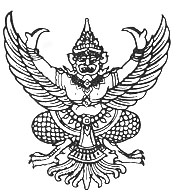 